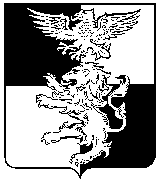 Об утверждении прогноза социально-экономического развития Дубовского сельского поселения муниципального района «Белгородский район» Белгородской области на 2020 год и плановый период 2021 и 2022 годов          В соответствии со статьей 173 Бюджетного кодекса Российской Федерации, статьи 50 Положения о бюджетном процессе Дубовского сельского поселения муниципального района «Белгородский район» Белгородской области, утверждённом решением земского собрания Дубовского сельского поселения от 17 декабря 2015 года №50 «Об утверждении Положения о бюджетном процессе Дубовского сельского поселения муниципального района «Белгородский район» Белгородской области», в целях разработки проекта бюджета Дубовского сельского поселения на 2020-2022 годы:        1.Утвердить Прогноз социально-экономического развития Дубовского сельского поселения муниципального района «Белгородский район» Белгородской области на 2020 год и плановый период 2021 и 2022 годов (прилагается).       2.Разместить настоящее постановление на официальном сайте органов местного самоуправления Дубовского сельского поселения муниципального района «Белгородский район» Белгородской области (admindubovoe.ru).        3. Контроль за исполнением настоящего возложить на главного бухгалтера администрации Галкину Н.Л.Ознакомлена: ________/____________________________«_____» ________________ 20___ г.УТВЕРЖДЕНЫ:постановлением администрацииДубовского сельского поселенияот «12» ноября 2019 г. № 458Основные показателипрогноза социально-экономического развития Дубовского сельского поселения муниципального района «Белгородский район» Белгородской области на 2020-2022 годыЗаместитель главы администрации Дубовского сельского поселения		                     		Д.Д.ВеховАДМИНИСТРАЦИЯ ДУБОВСКОГО СЕЛЬСКОГО ПОСЕЛЕНИЯМУНИЦИПАЛЬНЫЙ РАЙОН «БЕЛГОРОДСКИЙ  РАЙОН»  БЕЛГОРОДСКОЙ  ОБЛАСТИПОСТАНОВЛЕНИЕЗаместитель главы администрации Дубовского сельского поселенияД.Д. ВеховНаименование показателейЕдиница измеренияОценка 2019 годпрогнозпрогнозпрогнозНаименование показателейЕдиница измеренияОценка 2019 год2020 год2021год2022 годРаздел I.1.Численность населенияЧисленность населения на начало годатыс. человек11,311,411,511,6Среднегодовая численность населениятыс. человек11,111,211,311,4Число родившихся человек115118120122Общий коэффициент рождаемостичеловек на 1000 населения10,310,510,610,7Число умершихчеловек90847468Общий коэффициент смертностичеловек на 1000 населения8,17,26,56,0Естественный прирост (убыль)  населениячеловек25374654Общий коэффициент  естественного прироста (убыли) населениячеловек на 1000 населения2,23,34,14,7Миграционный прирост(убыль) населениячеловек17151010Общий коэффициент  миграционного прироста (убыли) населениячеловек на 1000 населения1,51,30,80,72.Общая площадь земель поселения:га4198419841984198в том числе по категориям:Земли населенных пунктовга2421,22421,22421,22421,2Земли сельскохозяйственного назначенияга1003,91003,91003,91003,9Земли промышленности, энергетики, транспорта, связи, радиовещания, телевидения, информатики, земли для обеспечения космической деятельности, земли обороны, безопасности и земли иного специального назначенияга32,832,832,832,8Земли особо охраняемых территорий и объектовга0,20,20,20,2Земли водного фондага39,939,939,939,9Земли лесного фондага700700700700Земли запасагаДругие категории (указать конкретно)гаРаздел II.1.Промышленное производство1.1.Объем отгруженных товаров собственного производства, выполненных работ и услуг собственными силами (Добыча полезных ископаемых + Обрабатывающие производства + Производство и распределение электроэнергии, газа и воды)млн. рублей12152027темп роста к предыдущему году в действующих ценах%125,0133,3135,0в том числе:Добыча полезных ископаемыхмлн. рублейтемп роста к предыдущему году в действующих ценах%Обрабатывающие производствамлн. рублей12152027темп роста  к предыдущему годув действующих ценах%125,133,3135,0Производство и распределение электроэнергии, газа и водымлн. рублейтемп роста к предыдущему году в действующих ценах%1.2. Производство продукции в натуральном выражении, выпускаемой на территории поселения Кирпич строительныймлн. шт. усл. кирп.Цементтыс. тоннОбувьтыс. парМясо, включая субпродукты 1 категориитыс. тоннМясные полуфабрикатытыс. тоннЦельномолочная продукция в пересчете на молоко тыс. тоннСахар-песок   тыс. тоннМаргариновая продукциятыс. тоннМайонезтыс. тоннХлеб и хлебобулочные изделиятыс. тоннКондитерские изделиятыс. тоннМакаронные изделиятыс. тоннМасла растительныетыс. тоннПлодоовощные консервытубМукатыс. тоннБезалкогольные напиткитыс. дклВодка и ликеро-водочные изделиятыс. дкл.Руда железная товарнаямлн. тоннСухомолотый мел  2.Сельское хозяйство2.1.Выпуск продукции сельского хозяйства                    (все категории хозяйств)тыс. рублей47869492574928049303темп роста в действующих ценах к предыдущему году %100,1100,1100,12.2.Производство основных видов сельскохозяйственной продукции(все категории хозяйств):Зерно (в весе после доработки)тонн300300300300темп роста к предыдущему году%100,0100,0100,0Сахарная свеклатоннтемп роста к предыдущему году%Подсолнечниктоннтемп роста к предыдущему году%Овощитонн630630630630темп роста к предыдущему году%100100100Картофельтонн350350350350темп роста к предыдущему году%100,0100,0100,0Плоды и ягодытонн90929598темп роста к предыдущему году%102,2103,2103,2Скот и птица (в живом весе)тоннтемп роста к предыдущему году%        в том числе:        птицатоннтемп роста к предыдущему году%свиньитоннтемп роста к предыдущему году%Молокотонн80808080темп роста к предыдущему году%100,0100,0100,0Яйцатыс. шт.115115115115темп роста к предыдущему году%100,0100,0100,03.Инвестиции3.1.Инвестиции в основной капитал за счет средств муниципального бюджетатыс. рублей14184,814184,814184,814184,8темп роста к предыдущему году в действующих ценах%100,0100,0100,04.Строительство4.1.Ввод в эксплуатацию: 35000420004500048000- жилья на территории муниципального образованиякв. м общей площади35000420004500048000темп роста к предыдущему году%120,0107,1106,7в том числе:населением за счет собственных и заемных средств  кв. м35000420004500048000темп роста к предыдущему году%120,0107,1106,75.Малое и среднее предпринимательство5.1.Количество субъектов малого и среднего предпринимательства по состоянию на конец года - всего единиц1057106710771087в том числе:малых и средних предприятийединиц301303305307индивидуальныхпредпринимателей единиц7567647727805.2.Среднесписочная численность работников (без внешних совместителей), занятых в малом и среднем предпринимательстве, по состоянию на конец года - всегочеловек637656670684в том числе:по  малым и средним предприятиямчеловек320332343350индивидуальных предпринимателей и граждан, занятых по найму и получающих у них доходы, по состоянию на конец годачеловек3173243273346.Потребительский рынок6.1.Оборот розничной торговлимлн. рублей6288,26525,46854,67091,6темп роста в действующих ценах к предыдущему году % 107,0103,7103,56.2.Оборот общественного питаниямлн. рублей126,8133,9136,9139,9темп роста в действующих ценах к предыдущему году % 105,6102,2102,26.3.Объем платных услуг населению - всегомлн. рублей277,6286,0289,4292,8темп роста в действующих ценах к предыдущему году % 103,0101,2101,27. Финансы7.1.Прибыль прибыльных предприятий -  всего млн. рублей262,5284,2314,7351,2темп роста в действующих ценах к предыдущему году % 108,3110,7111,6Раздел III.1.Численность занятых в экономике:человек1956198119952009в том числе:в крупных организацияхчеловек1304131013101310в филиалах и представительствах, зарегистрированных в муниципальных образованияхчеловекзанятых в малом и среднем бизнесечеловек652671685699в том числе:в малых и средних предприятиях человек320332343351индивидуальных предпринимателей и граждан, занятых по найму  и получающих у них доходычеловек317324327334в семейных фермах, производящих товарную продукциючеловек15151514другие формы занятости (указать конкретно)человек2.Численность безработных, зарегистрированных в органах государственной службы занятостичеловек363737373.Среднесписочная численность  работников организаций - всего человек16241642165316644.Фонд  начисленной заработной платы организаций - всего  млн. рублей596,3626,9662,8696,4темп роста к предыдущему году %105,1105,1105,14.1.Среднемесячная  номинальная начисленная заработная плата одного работникарублей30603,231817,333418,735320,1темп роста к предыдущему году %103,0103,9105,3105,7